I’ll Know For MyselfBy Blake GilletteMusic Available in the Songbook I Will Be What I BelieveYoung boy from New York 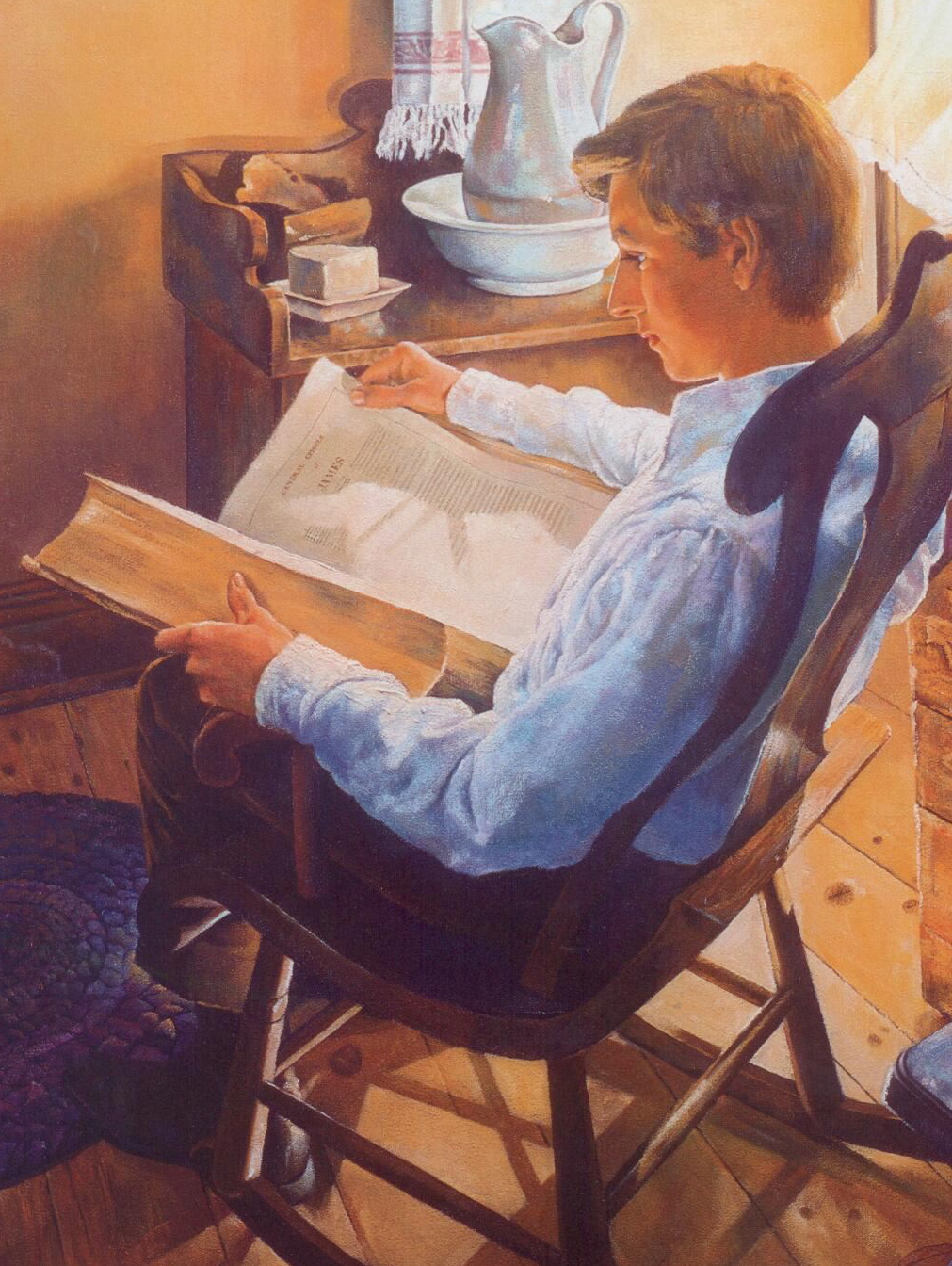 With a simple question“If you lack wisdom let him ask of God.” 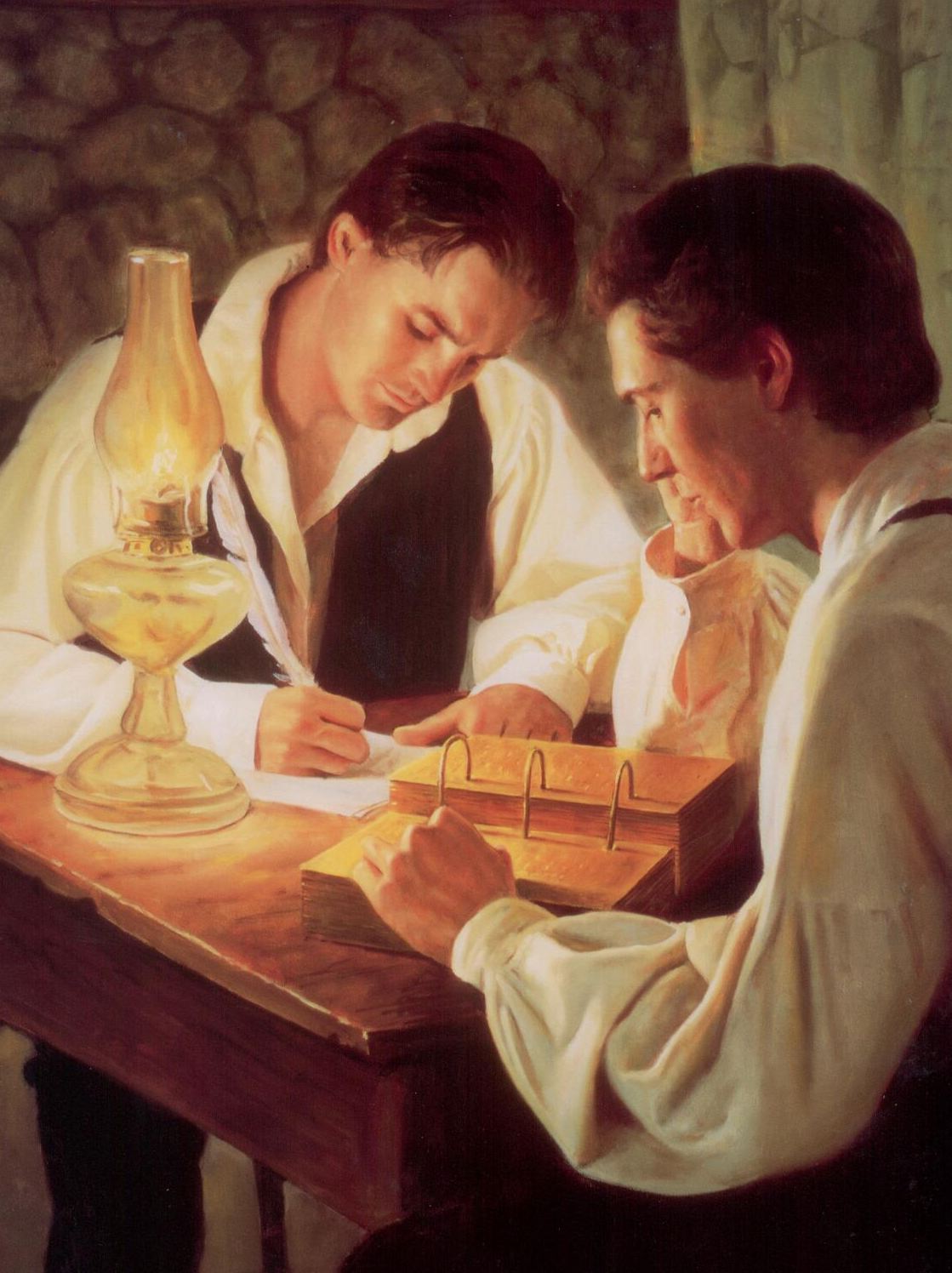 He read, then he knew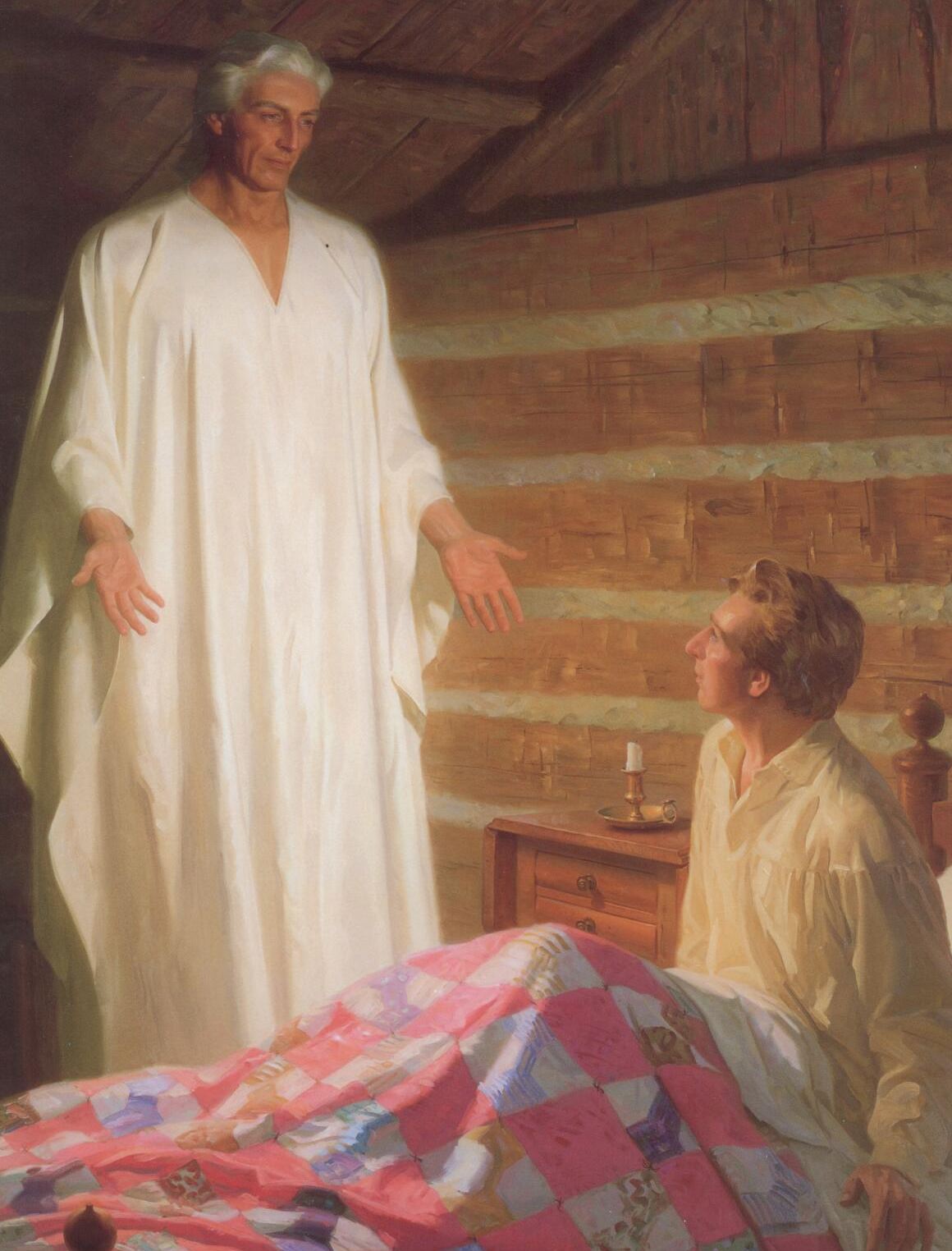 Spring eighteen twenty 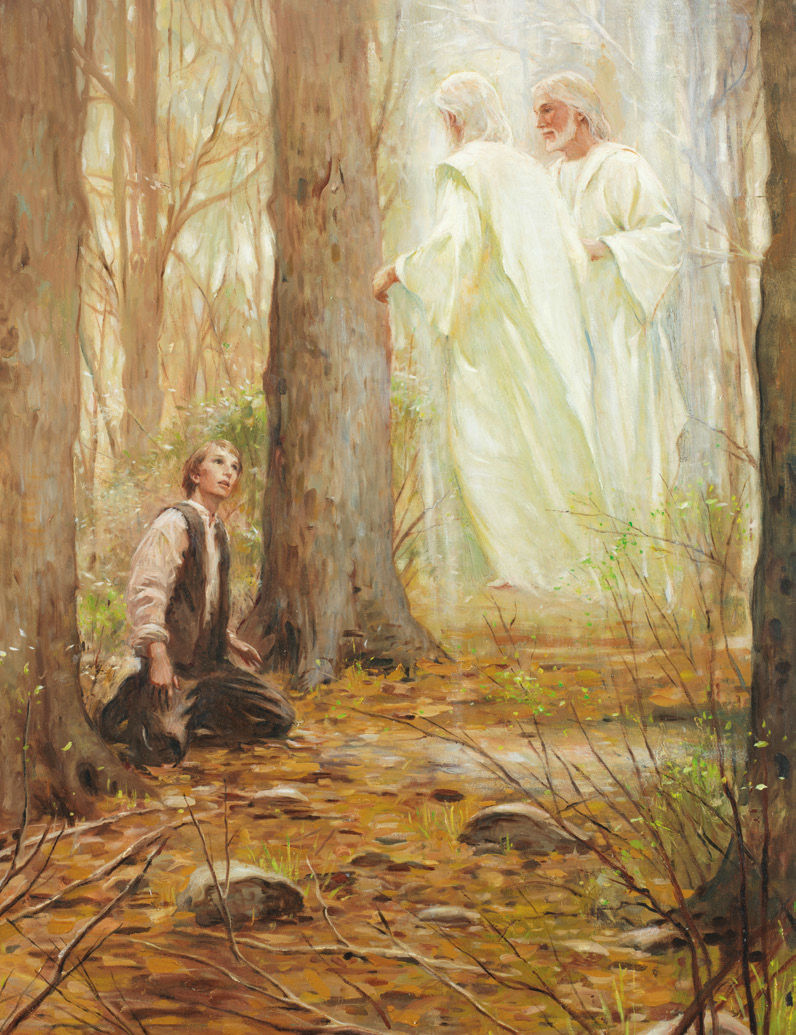 In the Sacred GroveYoung Joseph prayed 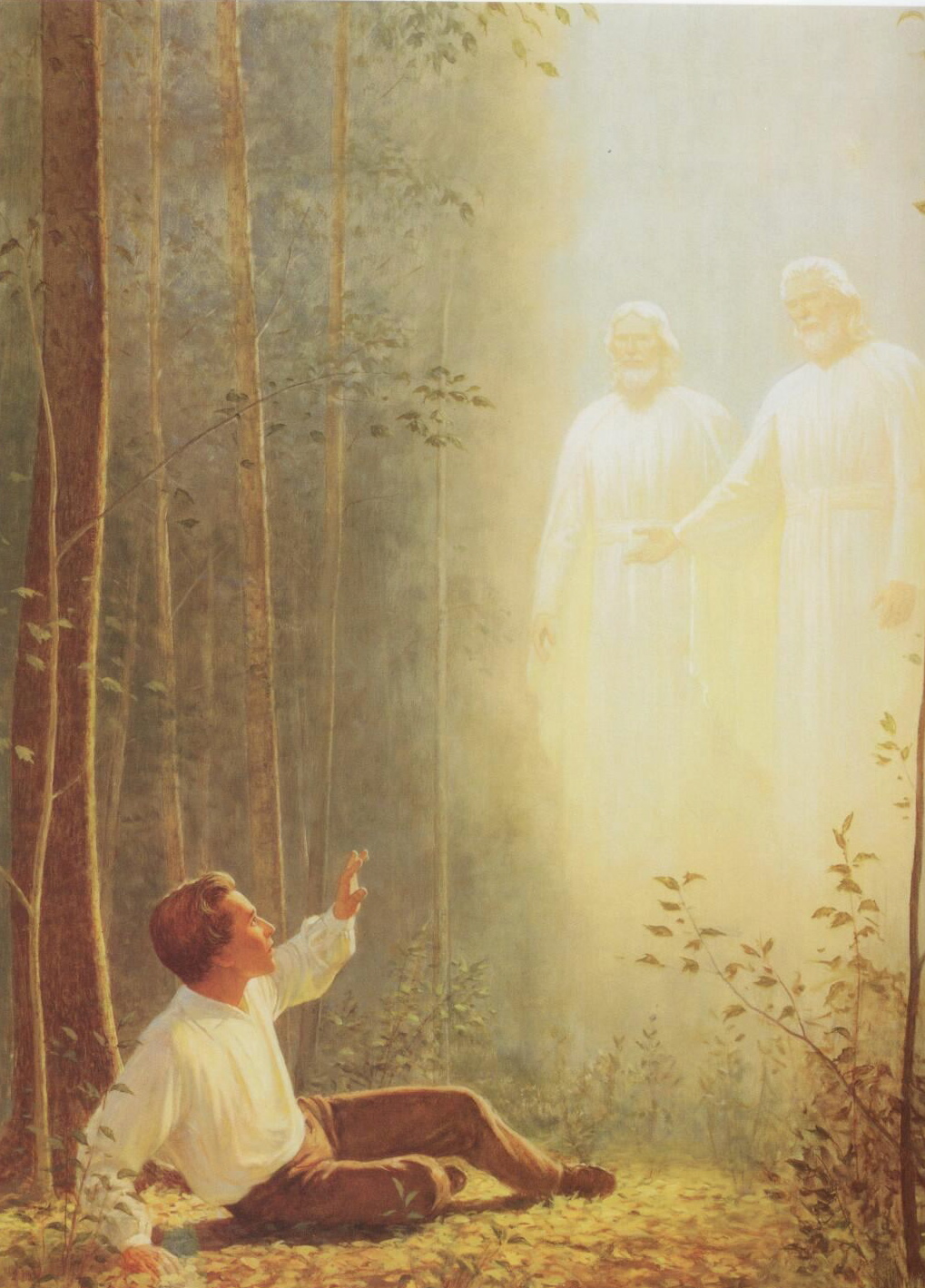 And a pillar of light appearedThen he knew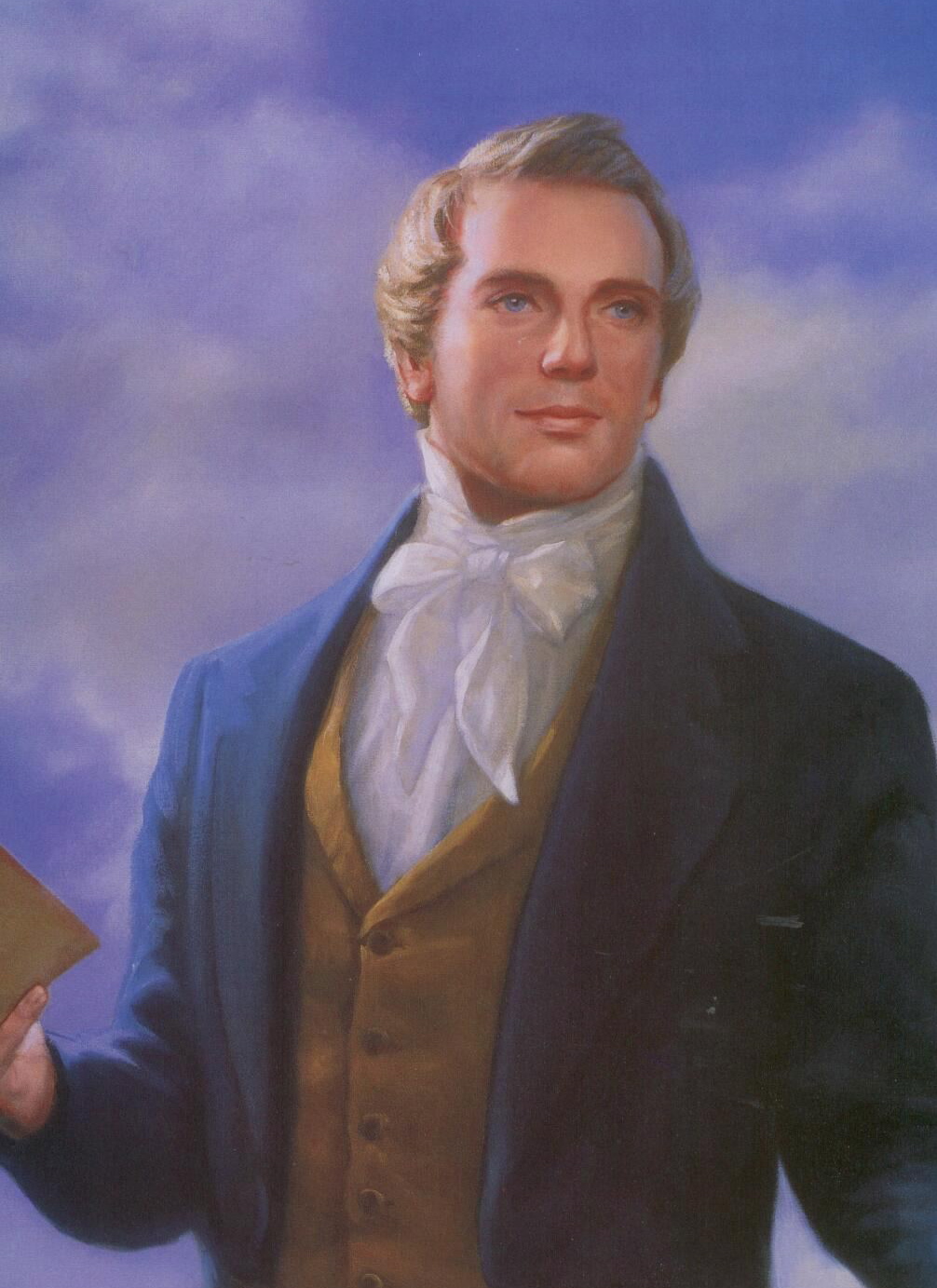 Like him I will prayI’ll ask of the Lord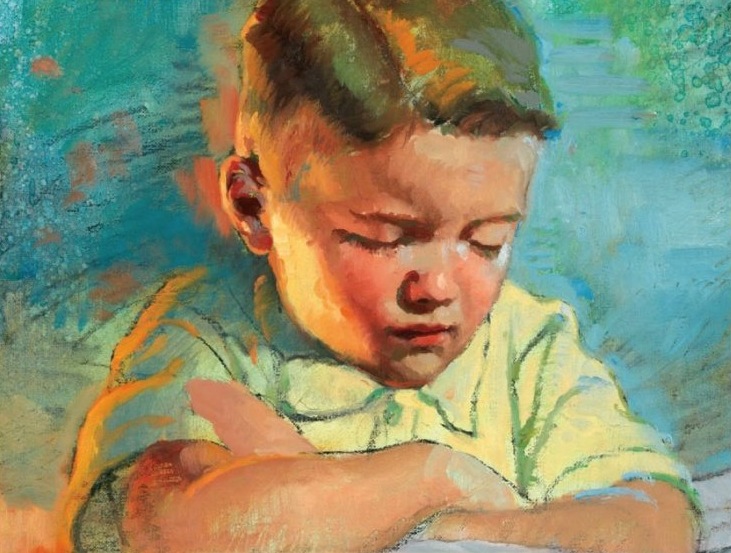 Like him I’ll have faith to knowThat if I will offer 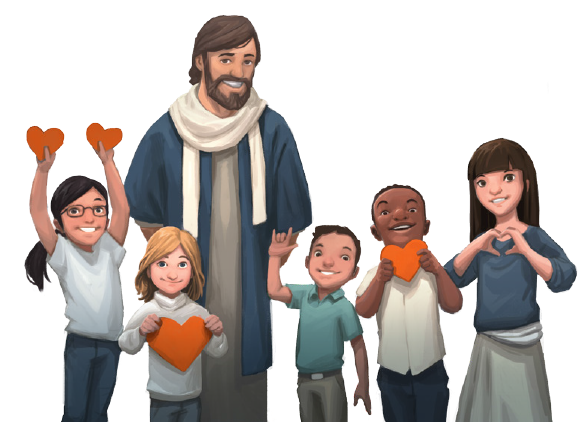 The thoughts of my heartThen I’ll know for myself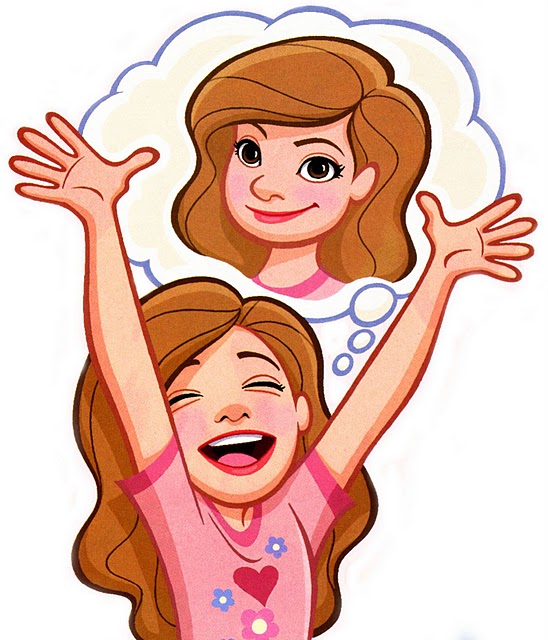 Humbly kneeling, sweet appealing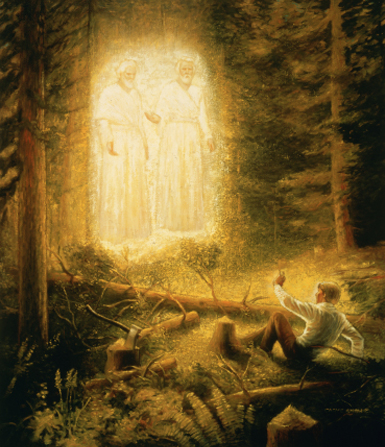 T’was the boy’s first uttered prayerJoseph’s humble prayer was answered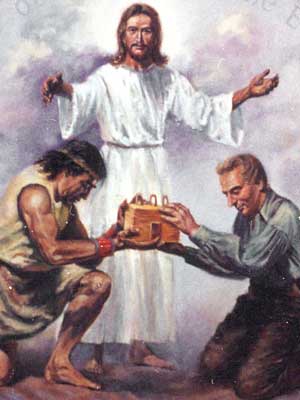 And he listened to the LordWhile appeared two Heav’nly beings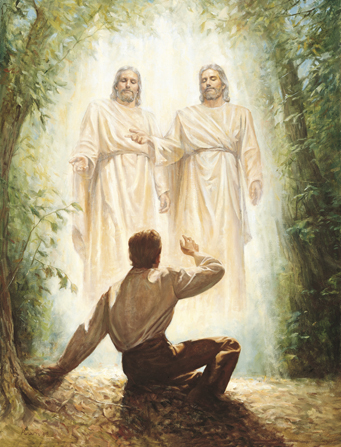 God the Father and the SonOh, what rapture filled his bosom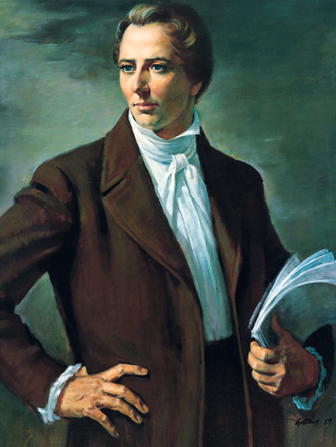 For he saw the living GodPart 1:Each day is dif’rent, 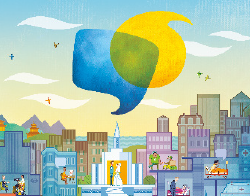 Full of dif’rent questionsThen I’ll knowLike him I will pray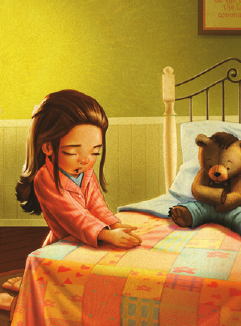 I’ll ask of the Lord Like him I’ll have faith to know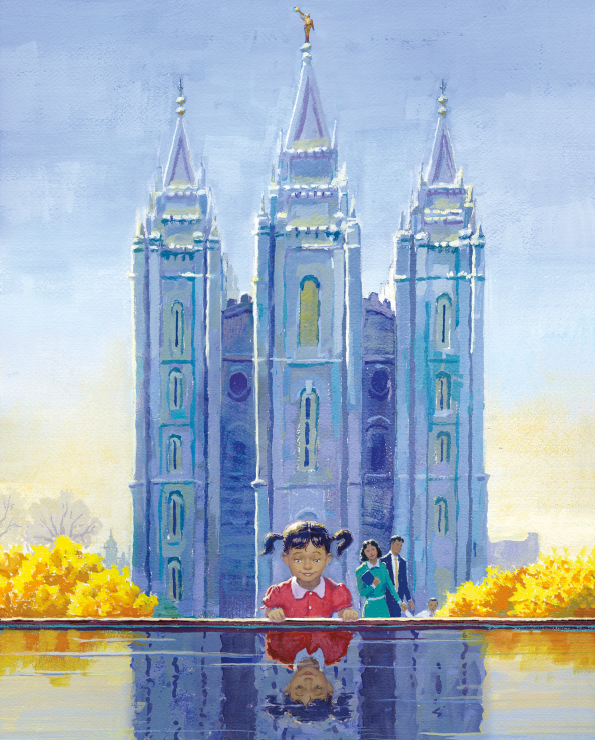 That if I will offer 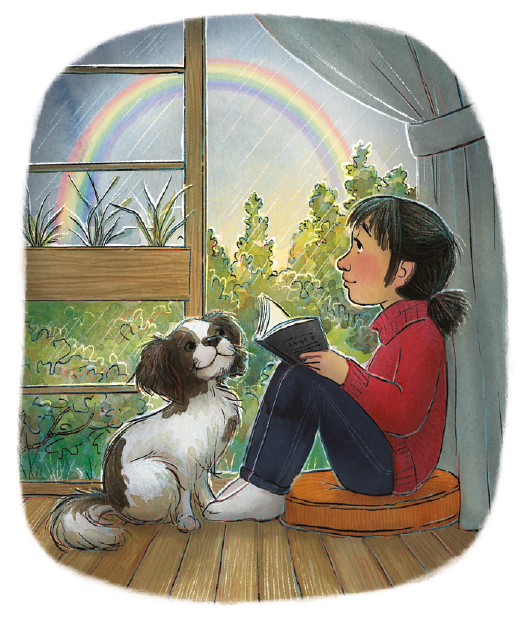 The thoughts of my heartThen I’ll know for myself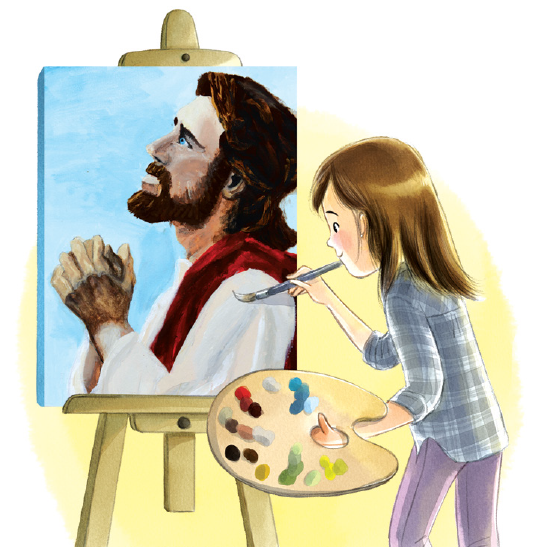 I’ll know for myselfPart 2:I’ll find my own grove 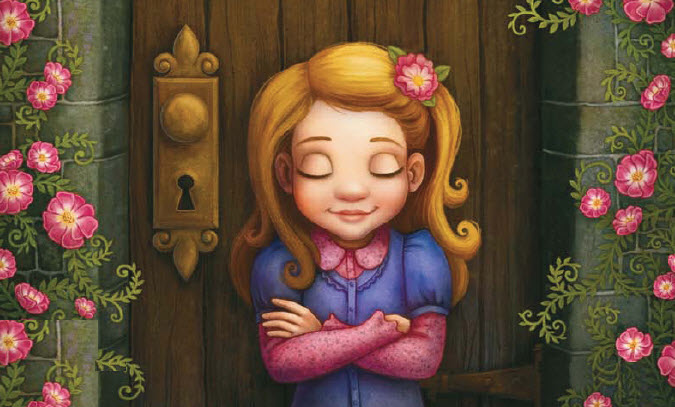 And I’ll quietly pray to GodThen I’ll know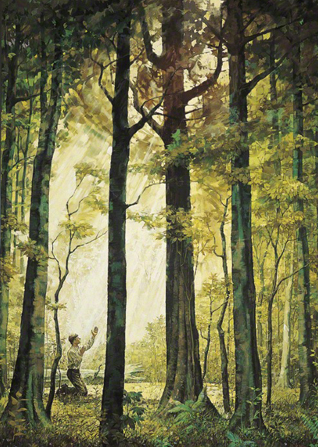 Oh how lovely was the morningRadiant beamed the sun above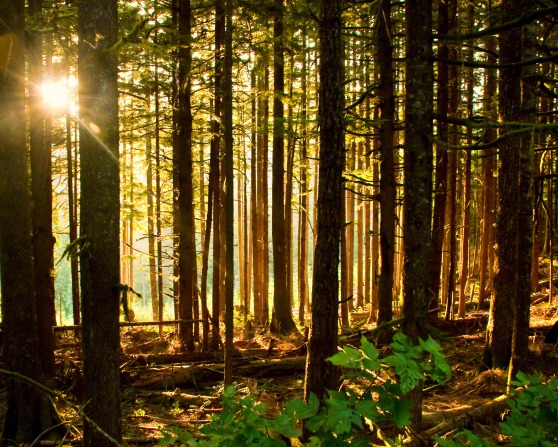 That if I will offer 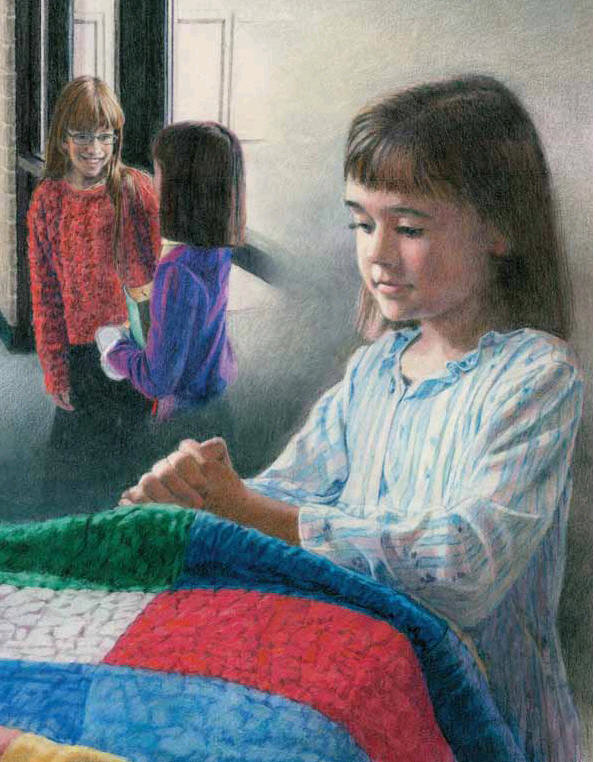 The thoughts of my heartI’ll know for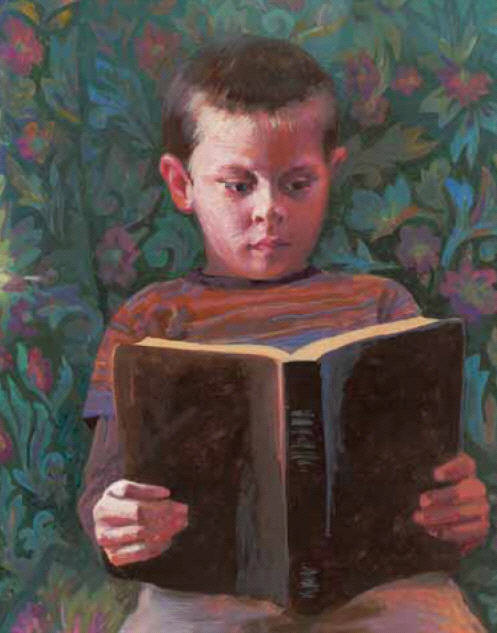 I’ll know for myself